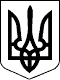 112 СЕСІЯ ЩАСЛИВЦЕВСЬКОЇ СІЛЬСЬКОЇ РАДИ7 СКЛИКАННЯРІШЕННЯ20.03.2020 р.                                      № 2162с. ЩасливцевеПро внесення змін до Програми для забезпечення виконання рішеньпро стягнення коштів  сільського бюджету на 2019 -2023 рокиЗ метою вдосконалення механізму забезпечення погашення заборгованості по судових рішеннях, виконавчих документах та інших боргових зобов’язань,  боржником по яких є Щасливцевська сільська рада або виконавчий комітет Щасливцевської сільської ради, керуючись ст. 26 Закону  України  «Про місцеве самоврядування  в Україні», сесія Щасливцевської сільської радиВИРІШИЛА: Внести зміни до Програми для забезпечення виконання рішень про стягнення коштів сільського бюджету на 2019-2023 роки, згідно з додатком.Головному бухгалтеру виконавчого комітету Щасливцевської сільської ради Слойковій Н.М. передбачити в сільському бюджеті на 2020 рік та на наступні роки видатки на забезпечення виконання Програми.Контроль за виконанням даного рішення покласти на постійну комісію з питань бюджету та управління комунальною власністю.Сільський голова                                                                     В.ПЛОХУШКО